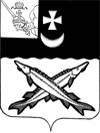    Заключениена проект  решения    Совета Шольского сельского поселения о внесении изменений в решение Совета Шольского сельского поселения от 24.12.2018 № 34 «О бюджете Шольского сельского  поселения на 2019 год и плановый период 2020 и 2021 годов»                                                                                от 24  декабря  2019 года         Экспертиза проекта решения проведена на основании  п.11 статьи 12 Положения о контрольно-счетной комиссии района, утвержденного решением Представительного Собрания района от 27.02.2008  № 50 (с учетом внесенных изменений и дополнений). В результате экспертизы установлено:          Проектом решения предлагается утвердить основные характеристики бюджета поселения на 2019 год:         - общий объем доходов в сумме 11848,3 тыс. руб., что больше ранее утвержденного объема доходов на 95,1 тыс. руб.;        - общий объем расходов в сумме 11891,6 тыс. руб., что больше ранее утвержденного объема расходов на 95,1 тыс. руб.;         - дефицит бюджета поселения предусмотрен  в сумме 43,3 тыс. руб.  или 3,0% от общего объема доходов без учета объема безвозмездных поступлений и поступлений налоговых доходов по дополнительным нормативам отчислений (за счет входящего остатка собственных доходов на начало года).          Приложение 1 «Источники внутреннего финансирования дефицита бюджета поселения на 2019 год и плановый период 2020 и 2021 годов» предлагается изложить в новой редакции.Предусмотрено изменение остатков  средств на счетах по учету средств  бюджета поселения, дефицит в размере 43,3 тыс. руб.Нарушений ст.92.1 и ст.96 Бюджетного кодекса РФ при установлении размера дефицита не установлено.        Приложение 2 «Объем доходов бюджета сельского поселения Антушевское  на 2019 год и плановый период 2020 и 2021 годов, формируемый за счет налоговых и неналоговых доходов, а также безвозмездных поступлений» изложить в новой редакции, увеличив объем доходов на 95,1 тыс. руб., в том числе:за счет увеличения собственных доходов на 5,0 тыс. руб., из них:- увеличения прочих неналоговых доходов на 5,0 тыс. руб.     2) за счет увеличения безвозмездных поступлений на 90,1 тыс. руб., из них:- увеличения дотаций на поддержку мер по обеспечению сбалансированности  бюджетов на 100,0 тыс. руб. (уведомление Финансового управления района от 23.12.2019 №482);- уменьшения объема межбюджетных трансфертов, передаваемых бюджетам сельских поселений из бюджетов муниципальных районов на осуществление части полномочий по решению вопросов местного значения в соответствии с заключенными соглашениями, на 4,9 тыс. руб.;- увеличения поступлений от денежных пожертвований, предоставляемых физическими лицами получателям средств бюджетов сельских поселений, на 18,8 тыс. руб.; - снижения прочих безвозмездных поступлений на 23,8 тыс. руб.         Приложения 5 «Распределение бюджетных ассигнований по разделам, подразделам классификации расходов на 2019 год и плановый период 2020 и 2021 годов», 6 «Распределение бюджетных ассигнований по разделам, подразделам, целевым статьям и видам расходов в ведомственной структуре расходов бюджета поселения на 2019 год и плановый период 2020 и 2021 годов» предусмотрено изложить в новой редакции, увеличив объем расходов на сумму 95,1  тыс. руб.  Предлагается внести изменения в следующие разделы:по разделу 01 «Общегосударственные вопросы» расходы увеличиваются на 105,0 тыс. руб.;2) по разделу 05 «Жилищно-коммунальное хозяйство» расходы уменьшаются на 2,0 тыс. руб.;     3) по разделу 06 «Охрана окружающей среды» расходы уменьшаются на 4,9 тыс. руб.;    4) по разделу 10 «Социальная политика» расходы уменьшаются на 3,0 тыс. руб.            В приложение 7 «Распределение средств на реализацию муниципальной программы «Развитие территории Шольского сельского поселения на 2018-2020 годы» планируется внесение следующих изменений: - по основному мероприятию, направленному на повышение уровня комплексного обустройства населенных пунктов, снижаются расходы на сумму 7,0 тыс. руб.;- по основному мероприятию по жилищному хозяйству увеличиваются расходы на 5,0 тыс. руб.           Приложение 9  «Межбюджетные трансферты, передаваемые бюджету Шольского сельского поселения из бюджета муниципального района на осуществление части полномочий по решению вопросов местного значения в соответствии с заключенными соглашениями на 2019 год» предлагается изложить в новой редакции, уменьшив объем межбюджетных трансфертов на 4,9 тыс. руб. Выводы:Представленный проект решения Совета Шольского сельского поселения о внесении изменений и дополнений в решение Совета Шольского сельского поселения от 24.12.2018 № 34 «О бюджете Шольского сельского  поселения на 2019 год и плановый период 2020 и 2021 годов» разработан в соответствии с  бюджетным законодательством, Положением о бюджетном процессе в Шольском сельском поселении и рекомендован к принятию.Аудитор контрольно-счетной комиссии Белозерского муниципального района:                        В.М.Викулова